ANGKET PENELITIANNama	: Stopia Monika SiregarNpm	: 181314006Judul	: Pengaruh Game Online Terhadap Prilaku Dan Minat Belajar Siswa Kelas XI Ips di SMA Negeri 1 Kecamatan Sipispis Kabupaten Serdang Bedagai PENGANTARKuesioner ini di gunakan untuk keperluan penelitian ilmiah, dan tidak bermaksud untuk mencari kesalahan atau kekurangan pihak responden. Informasi yang anda berikan sangat berguna untuk kelangsungan penelitian ini. Oleh sebab itu anda di harapkan dapat mengisi kuesioner ini dengan keadaan dan pengalaman anda. Atas kesediaan anda untuk mengisi kuesioner ini saya ucapkan terima kasih. PETUNJUKTulislah nama (identitas) anda pada kolom yang telah disediakan. Bacalah setiap pertanyaan dengan teliti sebelum menjawab, kemudian berilah tanda silang (X) pada jawaban yang anda anggap sesuai.Pertanyaan ini tidak akan menimbulkan akibat apapun terhadap diri anda dan hanya untuk kepentingan penelitian semata , untuk itu kami mengharapkan anda mengisi angket ini dengan sejujurnya.Sebelum diserahkan periksalah kembali apakah pertanyaan tersebut telah dijawab seluruhnya.LAMPIRAN IANGKET INSTRUMEN PENELITIANIDENTITAS SISWA								NORESPONDENNama		: ……………………………...				Jenis Kelamin	: ……………………………...Kelas		: ……………………………...DAFTAR PERTANYAAN PENGARUH GAME ONLINEBerapa lama waktu yang anda gunakan setiap kalinya untuk mengakses game online? a. 0 jamb. Lebih dari 4 jam c.  Berkisar antara 2 – 3 jam d. Berkisar antara 1 – 2 jame. 2 jamKapan waktu yang menurut anda paling tepat untuk mengakses game online? a. Siang hari saat istirahat sekolahb. Siang hari setelah sepulang sekolah c. Malam harid. Kapan sajae. soreApakah ada hubungan antara game online dengan materi pembelajaran di sekolah? a. Ada hubungan antara game online dan materi pembelajaran b. Tidak ada hubungan antara game online dan materi pembelajaran c. Tidak tahud. iyae. Tidak adaApakah anda mampu membagi waktu antara bermain game online dan  waktu ibadah shalat?Ya Mengalami penurunanTidak berpengaruh/sama sajaBiasa sajaMungkinApakah menurut anda mengakses gema online merupakan sesuatu yang menyenangkan dari segala kegiatan bermain?Ya Biasa sajaLebih menyenagkanTidak menyenangkanTidak berpengaruhApakah anda punya waktu khusus dalam bermain game online?YaSiang hari saat pulang sekolahSiang hari saat istirahat sekolahMalam hari setelah belajarTidak berpengaruhApakah dengan bermain game online kamu lebih percaya diri?Lebih parcaya diriSedikit bertambah percaya diriBiasa sajaTidak percaya diriTidak berpengaruhDalam bermain game online apakah harus tetap terakses dengan internet?Ya,  harus tetap onlineKadang-kadang ketika jaringan kencangHanya ditempat tertentuTidak harus selalu onlineTidak berpengaruhApakah anda  merasa terikat (mengharapkan sesi bermain berikutnya) dengan permainan game online?Ya, sangat terikatSedikit erikatBiasa sajaTidak sama sekaliTidak berpengaruhApa yang dirasakan siswa dari bermain game oline?Mata semakin sehatDaya ingat bertambahPrilaku semakin baikPola berfikir berkurang	Tidak berpengaruhPernahkan anda mencoba mengatasi keinginan untuk terus melakukan permainan game online?YaTidakSedikitBiasa ajaTidak berpengaruhApakah anda menggunakan waktu libur untuk bermain game online?YaTidakSedikitBiasa ajaTidak berpengaruhApakah anda selalu memikirkan game online jika sedang belajar di Sekolah?MemikirkanTidak memikirkanBiasa ajaSedikitTidak berpengaruhKetika ada waktu luang selalu saya gunakan untuk bermain game online?YaTidakSedikitBiasa ajaTidak berpengaruhApakah anda lebih suka bermain game online disbanding bermain atau berbincang dengan teman?YaTidakSedikitBiasa ajaTidak berpengaruhLAMPIRAN IIANGKET INSTRUMEN PENELITIANIDENTITAS SISWA								NORESPONDENNama		: ……………………………...		Jenis Kelamin	: ……………………………...Kelas		: ……………………………...DAFTAR PERTANYAAN PRILAKU SISWAApakah anda merasa bahwa sejak adanya game online, prilaku anda berubah?YaMengalami penurunanSama sajaTidak berpengaruhSedikitSetelah adanya game online, apakah nilai-nilai mata pelajaran anda di sekolah mengalami penurunan atau sebaliknya? a. Mengalami penurunan b. Tidak berpengaruhc. sama saja d. Mengalami peningkatanSedikitFaktor apa yang membuat siswa lebih suka bermain game online?Merasa bosan ketika berada dirumah/disekolahAnak lebih cerdasPrilaku tambah baikMengalami peningkatanSedikitPengaruh game online bagi siswa apa bila terlalu sering bermain game?Bertambahnya daya ingatMenambah cerdasPrilaku semakin baikberakibat pada gangguan psikologisSedikitApa saja dampak negatif dari pengaruh game online terhadap siswa?a. Menambah cerdasb. Menimbulkan efek ketagihanc. Prilaku tambah baikd. Bertambahnya daya ingatSedikitApa saja dampak positif dari pengaruh game online terhadap siswa?Menghilangkan stressMenambah cerdasPrilaku tambah baikberakibat pada gangguan psikologisSedikitBagi siswa mana yang lebih diutamakan bermain game online dibandingkan mengerjakan ibadah shalat?ShalatBermain game onlineTidak adaMenambah semangatSedikitBagaimana prilaku siswa ketika ada teman atau guru yang berbeda agama?Tidak menggangu kegiatan beribadah teman yang berbeda agamaMengganggu kegiatan beribadah teman yang berbeda agamaPrilaku tambah baikShalatSedikitBagaimana perubahan prilaku yang di rasakan siswa ketika keseringan bermain game online?Perubahan cara berbicara menjadi kasarTidak ada perubahanPrilaku tambah baikMenambah semangat belajarSedikitBagaimana dampak  perubahan siswa bermain game saat berada dirumah Moral bertambah kepada keluargaDapat mengatur waktu dengan baikMelawan orang tuaMakan teratur SedikitLAMPIRAN IIIANGKET INSTRUMEN PENELITIANIDENTITAS SISWA								NORESPONDENNama		: ……………………………...				Jenis Kelamin	: ……………………………...Kelas		: ……………………………...DAFTAR PERTANYAAN MINAT BELAJAR SISWABagi siswa manakah yang lebih penting antara belajar dan main game?BelajarBermain GameSama-sama pentingTidak pentingSedikitSejak adanya media game online, berapa jam / waktu yang anda gunakan untuk belajar di rumah?0 jam ½ - 1 jam2 jamKetika mendekati ulangan/ujian sajaSedikitApakah menurut anda mengakses game online lebih menyenangkan dari pada mengerjakan pekerjaan rumah (PR) atau mengerjakan pekerjaan sekolah? MenyenangkanLebih menyenangkanBiasa saja Tidak menyenangkanSedikitApakah dengan adanya game online anda jadi malas mengikuti pelajaran sehingga belajar anda menjadi rendah?Ya RendahBiasa saja TidakSedikitApakah anda menyadari dengan bermain game online akan mengurangi minat belajar anda?Ya, sangat menyadariBiasa sajaSedikitTidak menyadariMungkinBila anda sedang belajar di rumah, tiba-tiba diajak teman ke tempat game online, maka anda akan?Menolak ajakan teman secara halus dan meneruskan belajar Mendiamkan saja ajakan teman dan terus belajar lagi Menerima ajakan teman karena bosan belajarMenyelesaikan belajar terlebih dahulu dan menerima ajakan temanSedikitFaktor-faktor apa saja Yang Mempengaruhi Minat belajar siswa disekolah?Faktor metode mengajar guru yang kurang menarik minat siswa untuk belajarFaktor  keluargaFaktor temanFaktor lingkunganKurangBagaimana perasaan siswa keseringan bermain game online  terhadap minat belajar?Daya ingat belajar berkurangBiasa sajaMenghilangkan stressKegembiraan bertambahSedikitSeberapa minatkah siswa untuk bermain game online?Tidak berminatSangat berminat Kemauan bertambahKemauan berkurang SedikitBagaimana menurut siswa yang melihat temannya tidak bermian gameonline sehingga minat belajarnya bertambah? a.merasa iri terhadap temanb.sangat senang c.biasa saja d.berminat SedikitPEDOMAN WAWANCARA(INFORMAN)“PEDOMAN WAWANCARA PENGARUH GAME ONLINE TERHADAP PRILAKU DAN MINAT BELAJAR SISWA DI SEKOLAH SMA NEGERI 1KECAMATAN SIPISPIS KABUPATEN SERDANG BEDAGAI“Sejak kapan mulai bermaain game online?Apa yang dirasakan saat bermain game online?Apkah aktivitas bermain game online menjadi semacam rutinitas?Apakah saudara tidak bosan main game?Jika anda kalah dalam main geme online apa yang anda rasakan?Apakah dengan bermain game online PR dan tugas-tugas sekolah dikerjakan?Pernahkan mencoba mengatasi keinginan untuk terus melakukan permainan game online?Hal-hal positif apa yang diperoleh karena sering bermain game online?Hal-hal negatif apa yang diperoleh karena sering bermain game online?Benarkah anda lebih menyukai bermain game online dari pada belajar?Apakah dengna bermain game online anda lebih aktif di sekolah? Bagaimana pembagian waktu belajar dengan bermain diluar rumah?Apakah dengan bermian game online minat belajar anda bertambah?Bagaimana anda dalam memanfaatkan penggunaan game online dalam keseharian anda?Apa faktor yang menjadikan anda menyalahgunakan game online?Seberapa bermaanfaat game online dalam hidup Anda ?Bagaimana seandainya dalam sebulan ini anda tidak menyentuh game online sama sekali? Apakah anda sanggup ?Pernahkah anda merasa pusing atau gelisah dan semacamnya ketika anda tidak  bermain game online ?Apakah anda menyadari bahwa game online ini berpengaruh dengan prestasi akademi saudara, misalkan menurunnya prestasi saudara atau malah sebaliknya ? Tolong ceritakan sedikit mengenai hal itu !Terimakasih atas waktunya dan jika suatu saat saya butuh lebih banyak informasi bisahkah saya menghubungi saudara kembali?LAMPIRAN III	Rekapitulasi Skor AngketVariabel X Game OnlineLAMPIRAN IVRekapitulasi Skor AngketVariabel Y Prilaku dan MinatLAMPIRAN VNama-Nama Siswa Kelas XI IPS Di SMA Negeri 1Kecamatan Sipispis Kabupaten Serdang BedagaiDOKUMENTASI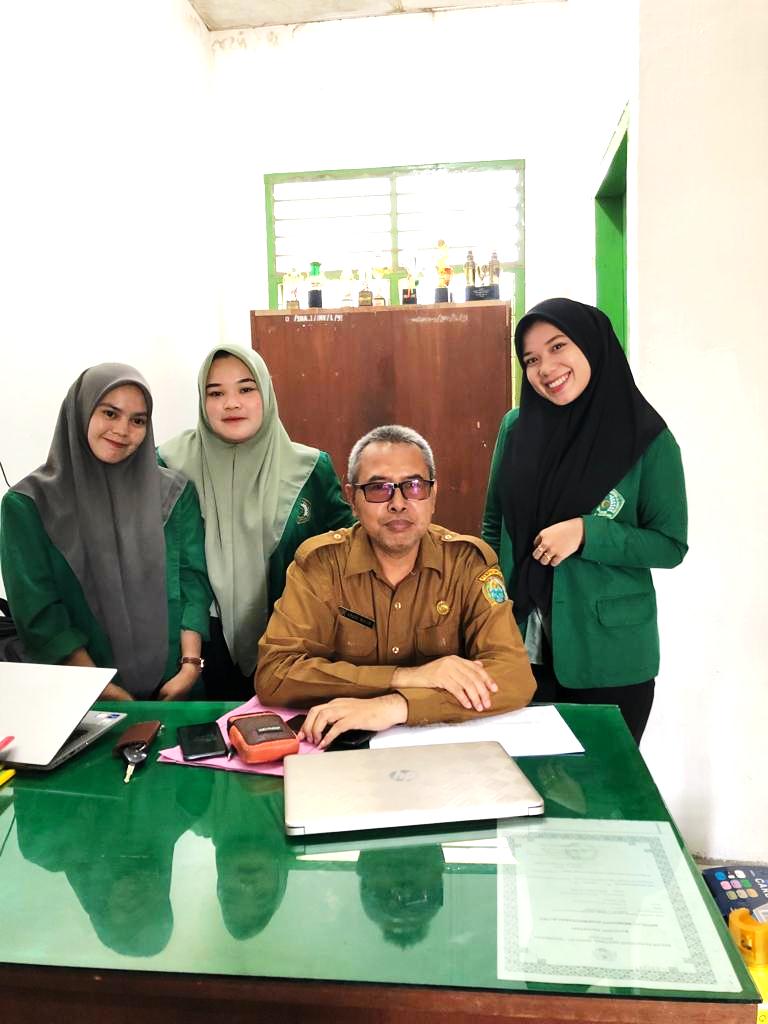 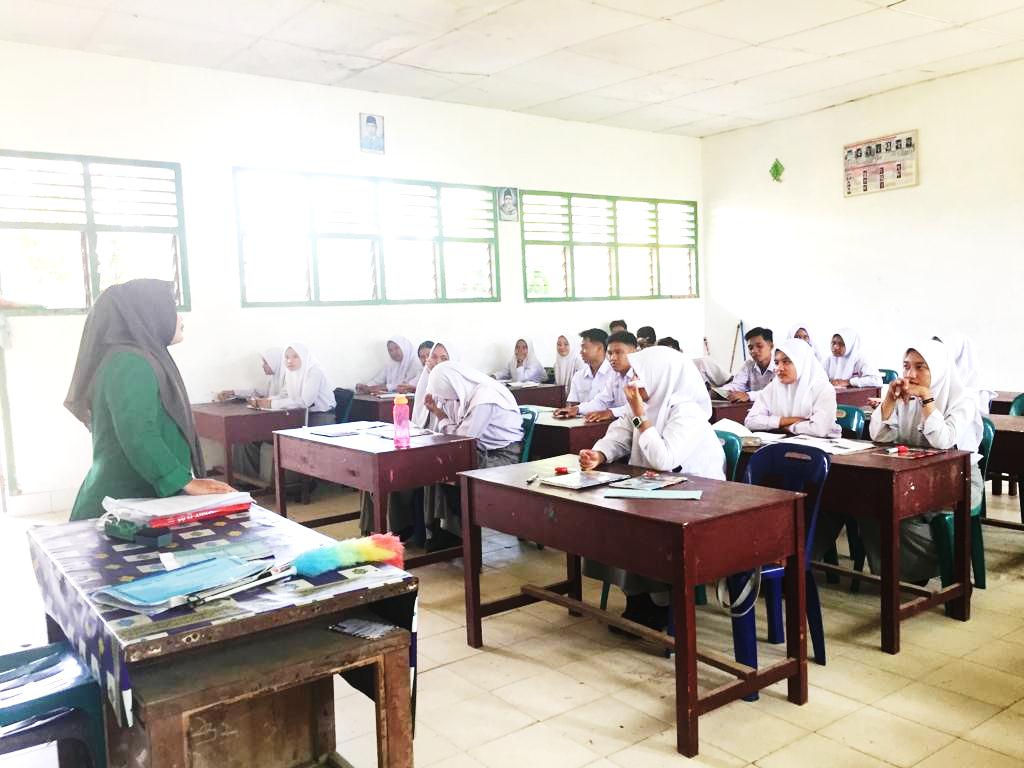 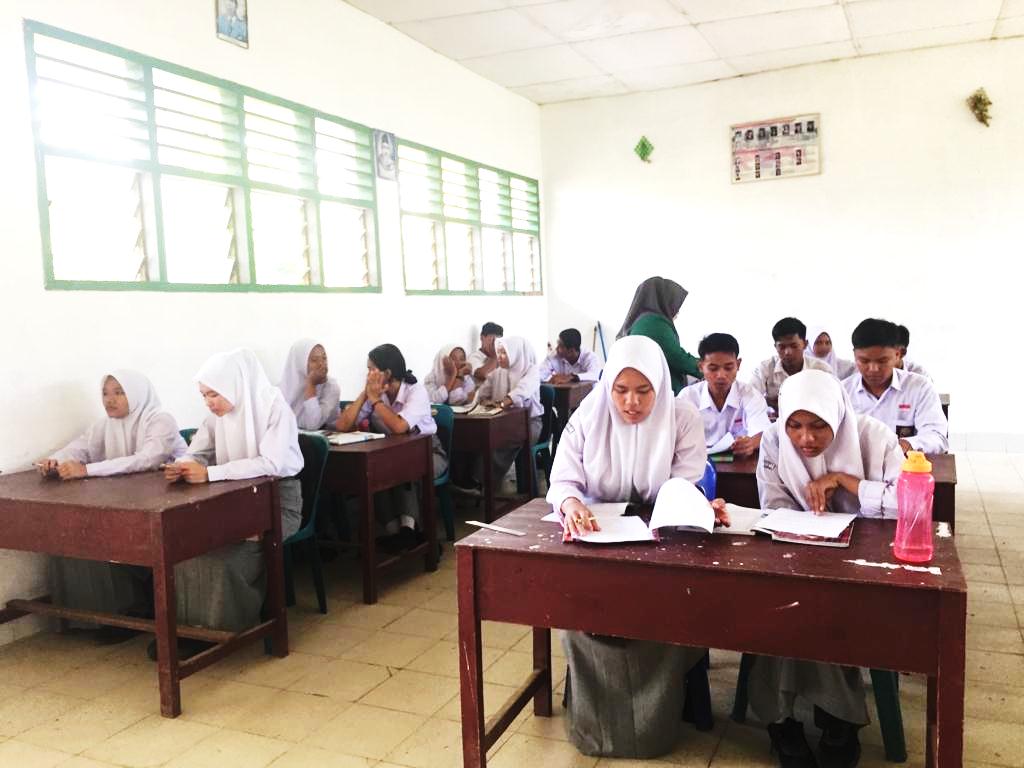 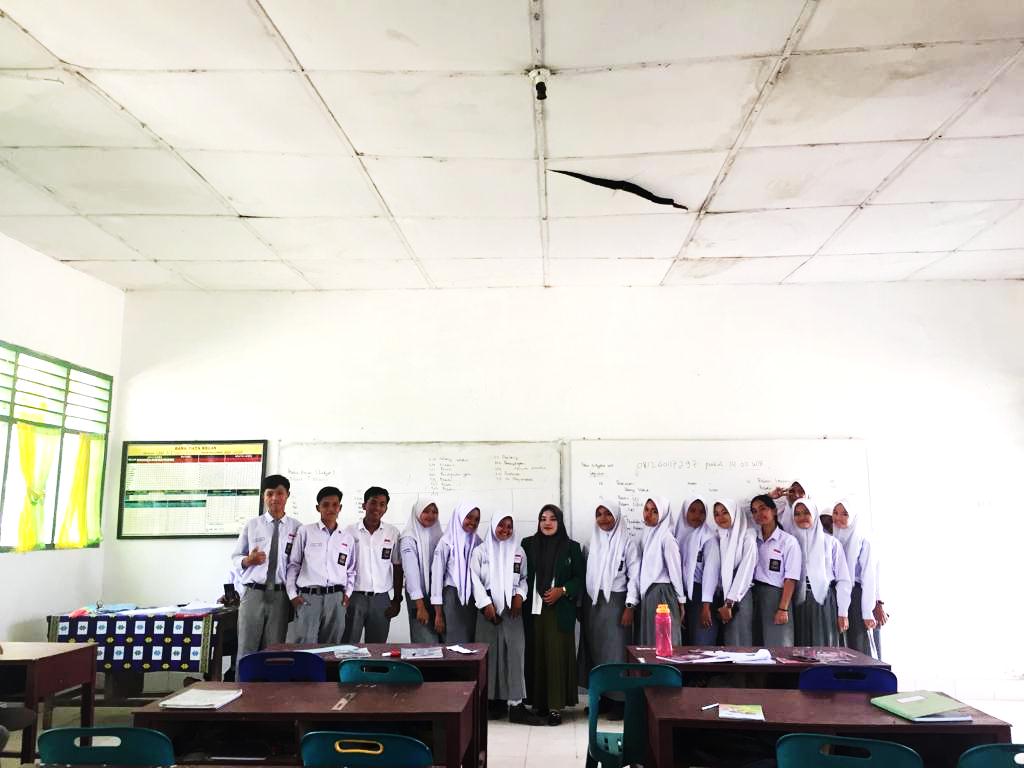 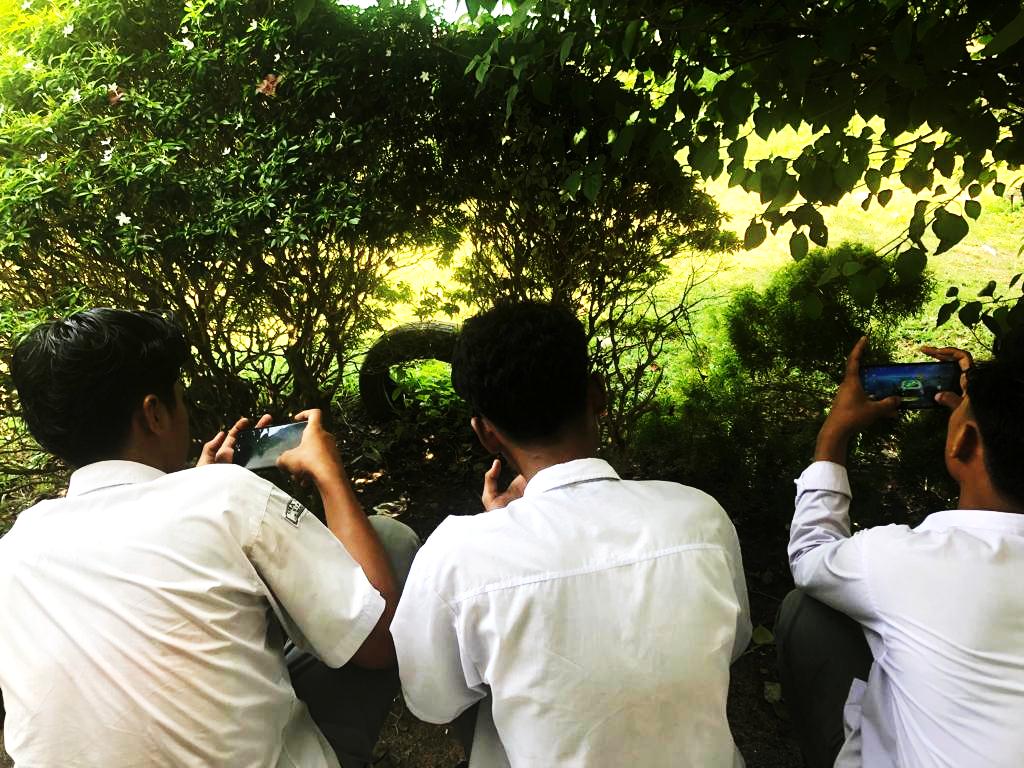 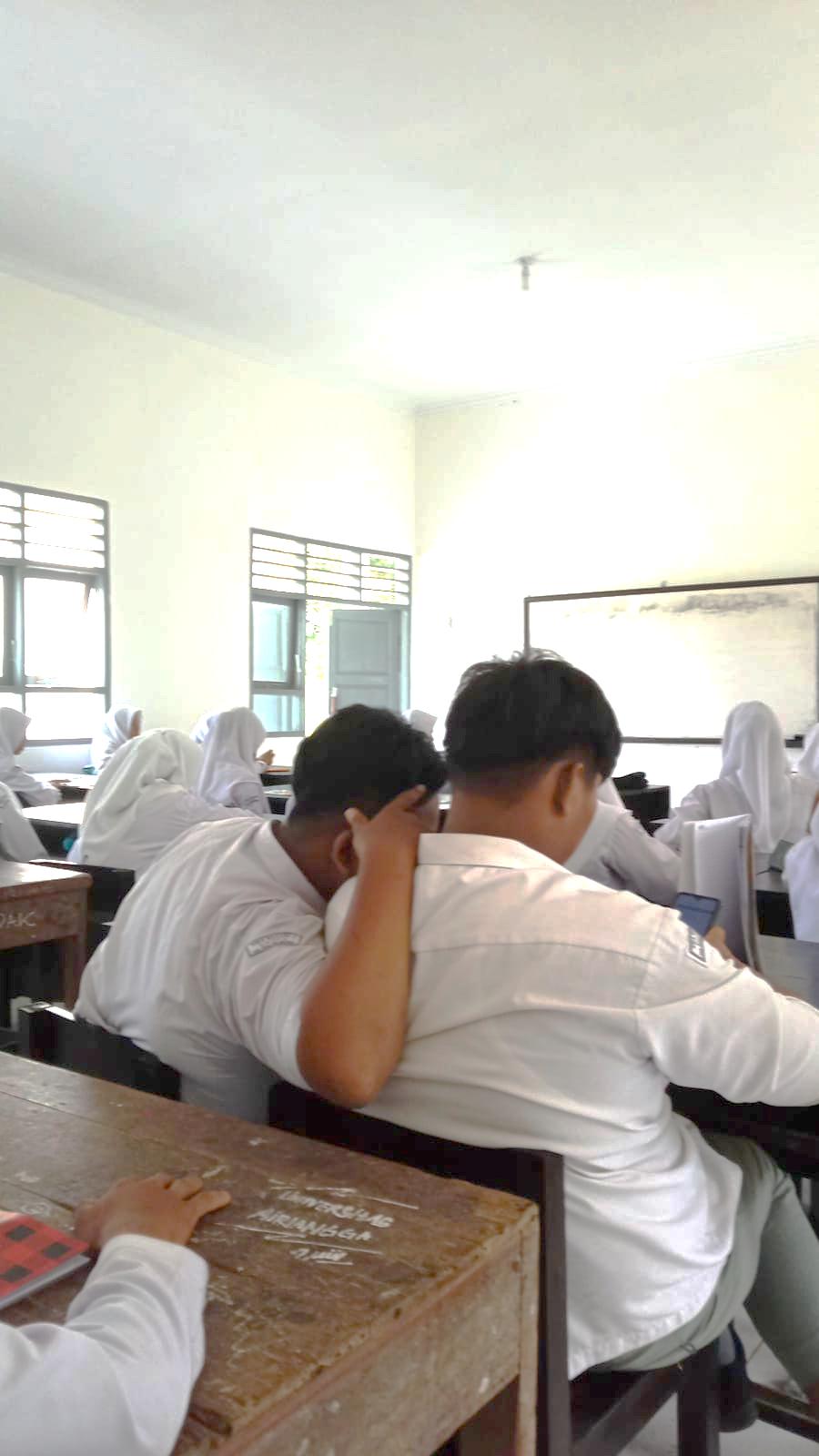 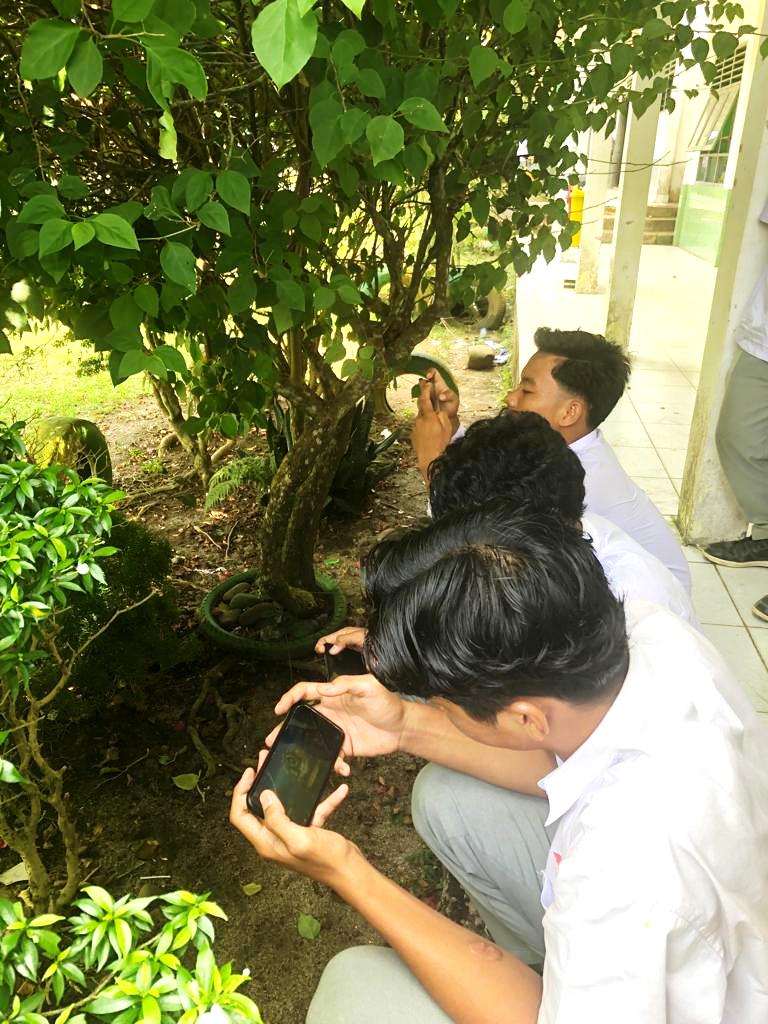 NoNILAI  RESPONDENMELALUI  JAWABANNILAI  RESPONDENMELALUI  JAWABANNILAI  RESPONDENMELALUI  JAWABANNILAI  RESPONDENMELALUI  JAWABANNILAI  RESPONDENMELALUI  JAWABANNILAI  RESPONDENMELALUI  JAWABANNILAI  RESPONDENMELALUI  JAWABANNILAI  RESPONDENMELALUI  JAWABANNILAI  RESPONDENMELALUI  JAWABANNILAI  RESPONDENMELALUI  JAWABANJLHJLHNo123456789101112131415145322432444434452522432523322533323454534322543333524435050434423222335333244445344342153434344515164445343244453335555734225322334544349498454444324332354545495323522423444445151103222345242443424646115444224422353535252124455444445322225454133223552453433435151143452334444422525353154424345342434545555163344523425444545656173243342345443455353184344212432252334444193333232242544444848204443235322354335050NoNILAI RESPONDEN MELALUI NILAI JAWABANNILAI RESPONDEN MELALUI NILAI JAWABANNILAI RESPONDEN MELALUI NILAI JAWABANNILAI RESPONDEN MELALUI NILAI JAWABANNILAI RESPONDEN MELALUI NILAI JAWABANNILAI RESPONDEN MELALUI NILAI JAWABANNILAI RESPONDEN MELALUI NILAI JAWABANNILAI RESPONDEN MELALUI NILAI JAWABANNILAI RESPONDEN MELALUI NILAI JAWABANNILAI RESPONDEN MELALUI NILAI JAWABANNILAI RESPONDEN MELALUI NILAI JAWABANNILAI RESPONDEN MELALUI NILAI JAWABANNILAI RESPONDEN MELALUI NILAI JAWABANNILAI RESPONDEN MELALUI NILAI JAWABANNILAI RESPONDEN MELALUI NILAI JAWABANNILAI RESPONDEN MELALUI NILAI JAWABANNILAI RESPONDEN MELALUI NILAI JAWABANNILAI RESPONDEN MELALUI NILAI JAWABANNILAI RESPONDEN MELALUI NILAI JAWABANNILAI RESPONDEN MELALUI NILAI JAWABANJLHNo1234567891011121314151617181920JLH144444444532444344444772344452444444432444447534434343454443335444476443434542244445344453755344444443454442345357764444545442435454544482754543453343431434454758543534423245523545347595235344425335553453477105343434224235355445575114355434254334235545477124535454555554435323382134544434354552354352377145535344355354355555587153323445555555555553385163423455355555555353585173434434444445555555585183545355354353323344375193555534325333413555577205344424344334444444475NoNama RespondenJenis Kelamin1Affan Azwa AfrizaLaki-laki2Akmal PrasetyoLaki-laki3Ananda Fradita PurbaPerempuan4Anita Rose Dearni saragihPerempuan5Arya SahrilSaragihLaki-laki6Ayu KumalaPerempuan7Ayu RachamawatiPerempuan8Dhafa PrasetyaLaki-laki9Dhea Daranisa damanikPerempuan10Dinda olyviaPerempuan11Gebi Pranciska HarefaPerempuan12Hairul faisalLaki-laki13Jeckson Geovani SihombingLaki-laki14Krisna Ali yahyaLaki-laki15Leonardo purbaLaki-laki16 M.EffendiLaki-laki17Monica ViollaPerempuan18 Muhammad RahulLaki-laki19Muhammad rangga nasrullahLaki-laki20Radit Kirana SaragihLaki-laki